金 陵 协 和 神 学 院2017年研究科招生考试预录取名单公告根据我院2017年研究科招生考试总成绩，经招生小组集体综合评估审核，决定预录取以下22名考生,具体名单公告如下：考  号	    姓  名	   性别	    省  区1737014			郁章妮		女			山东省1737008			王雪飞		女			山东省1741003			陈洁静		女			河南省1732003			倪海洋		男			江苏省1713003			臧传海		男			河北省1735002			李伟斌		男			福建省1744003			陈惜娟		女			广东省1732006			刘雨睛		女			江苏省1737024			赵艳群		女			山东省1733006			吴恩赛		女			浙江省1737011			张  静		女			山东省1741010			齐莉莉		女			河南省1741004			李  召		男			河南省1761001			朱晨星		男			陕西省1737001			张馨文		女			山东省1713004			田亚男		女			河北省1732002			阮芳慧		女			江苏省1723005			王  腾		女			黑龙江1737023			梁  浩		男			山东省1762001			朱约翰		男			甘肃省1735003			张祥鹍		男			福建省1734003			吴乃鹏		男			安徽省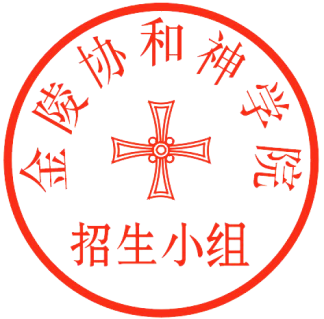 特此公告	                  金陵协和神学院招生小组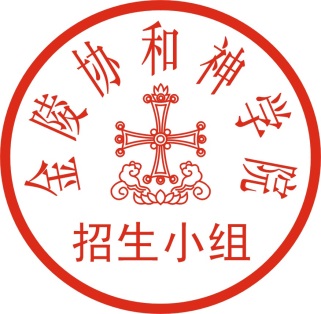                                              2017年1月18日